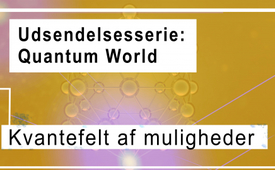 Kvantefelt af muligheder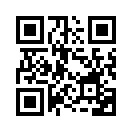 Kvantefelt af muligheder
"Men hvad gør en naturvidenskabsmand, når han pludselig indser, at... materie... ikke eksisterer?" - Således fysikeren Prof. Dr. Dr. Dr. H.-P. Dürr. Hvis "materien ikke er grundlaget for vores virkelighed", hvordan fungerer vores verden så? Lynne McTaggart skriver: "Hver eneste tanke, vi har, er en konkret energi, der kan transformere." Find ud af, hvad det har at gøre med vores meget praktiske hverdag i dette program. [læs mere]Kvantefelt af muligheder

"Men hvad gør en naturvidenskabsmand, når det pludselig går op for ham, at det, som anses for at være naturvidenskabens grundlag - nemlig materien, som vi alle kan forstå - slet ikke eksisterer? At denne virkelighed er helt anderledes end det, vi hidtil har antaget. For hvis vi bliver ved med at skille materien ad, vil der til sidst ikke være noget tilbage, der ligner materie." (Citat)
Sådan beskriver elementarpartikelfysikeren Prof. Dr. Dr. Dr. h. c. Hans-Peter Dürr sit 50-årige forskningsliv. Ligesom andre før ham opdagede han, at materien minder mere om noget åndeligt, når man splitter den op i mindre og mindre komponenter, helt ned til kvantetallet. 
"Materien er ikke grundlaget for vores virkelighed", skriver han i sin bog: "Sammenhæng - hvorfor vi har brug for et nyt verdenssyn". Faktisk synes hans tidligere materialistiske syn på verden at være blevet knust af denne erkendelse. Kan vi tillade, at vores verdensbillede også bliver rystet? Måske synes det i første omgang svært at anvende de teoretisk effektive fænomener i kvanteverdenen, som vi ønsker at belyse i denne serie af udsendelser, på vores eget liv. Men ønsker vi ikke at forstå, hvordan verden virkelig fungerer? Lynne McTaggart skriver i sin bog Intention: "Hver eneste tanke, vi har, er en konkret energi, der kan transformere. En tanke er ikke bare en ting; en tanke er en ting, der påvirker andre ting."(Citat) 
En undersøgelse har også vist, at de energier, vi udsender gennem vores følelser, er op til 5.000 gange stærkere end de energier, vi genererer gennem vores tankemønstre.I praksis betyder det for vores hverdag, at de følelser, jeg har for en bestemt person eller situation, har en direkte indflydelse på situationen og også på personen. Fordi målrettede, fokuserede følelser og tanker er de instanser, der påvirker kvanteverdenen. Derfor synes det i den nuværende verdenssituation 
at være særlig vigtigt at observere vores tanker og hjertefølelser nøje. Derfor synes det i den nuværende verdenssituation at være særlig vigtigt at observere vores tanker og hjertefølelser nøje. For hvis vi bevidst skaber en positiv atmosfære, vil verdenssituationen bevæge sig i samme retning. Lad os være bevidste om, at vi ikke er afskåret fra det store billede, men at vi tilhører en organisme, der konstant påvirker hinanden. Hvilken impuls ønsker du at sende ind i det store billede?fra wie.Kilder:Bog af Lynne McTaggart: "Intention".
Bog af Prof. Dr. Dr. Dr. h. c. Hans-Peter Dürr: "Verbundenheit - warum wir ein neues Weltbild brauchen", s. 144.Dette kan også interessere dig:#Videnskab-da - www.kla.tv/Videnskab-da

#kvantum-da - www.kla.tv/kvantum-daKla.TV - De andre nyheder ... gratis - uafhængige - ucensurerede ...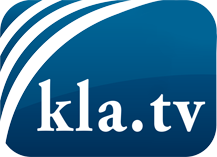 hvad medierne ikke bør tie stille om ...Lidt hørt - af folket, for folket! ...regular News at www.kla.tv/daHold dig opdateret - det er det hele værd!Gratis tilmelding til vores e-mail-nyhedsbrev her: www.kla.tv/abo-enSikkerhedsrådgivning:Desværre bliver modstemmer censureret og undertrykt mere og mere. Så længe vi ikke rapporterer i overensstemmelse med de korporative mediers ideologi og interesser, er vi konstant i fare for, at der vil blive fundet undskyldninger for at lukke eller skade Kla.TV.Så tilmeld dig et internetuafhængigt netværk i dag! Klik her: www.kla.tv/vernetzung&lang=daLicens:    Creative Commons-licens med tilskrivning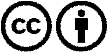 Spredning og gengivelse er tilladt, hvis Kla.TV med kildeangivelse. Intet indhold må præsenteres uden for sammenhæng.
Statsfinansierede institutioner må ikke anvende den uden skriftlig tilladelse fra Kla.TV. Overtrædelse vil blive retsligt forfulgt.